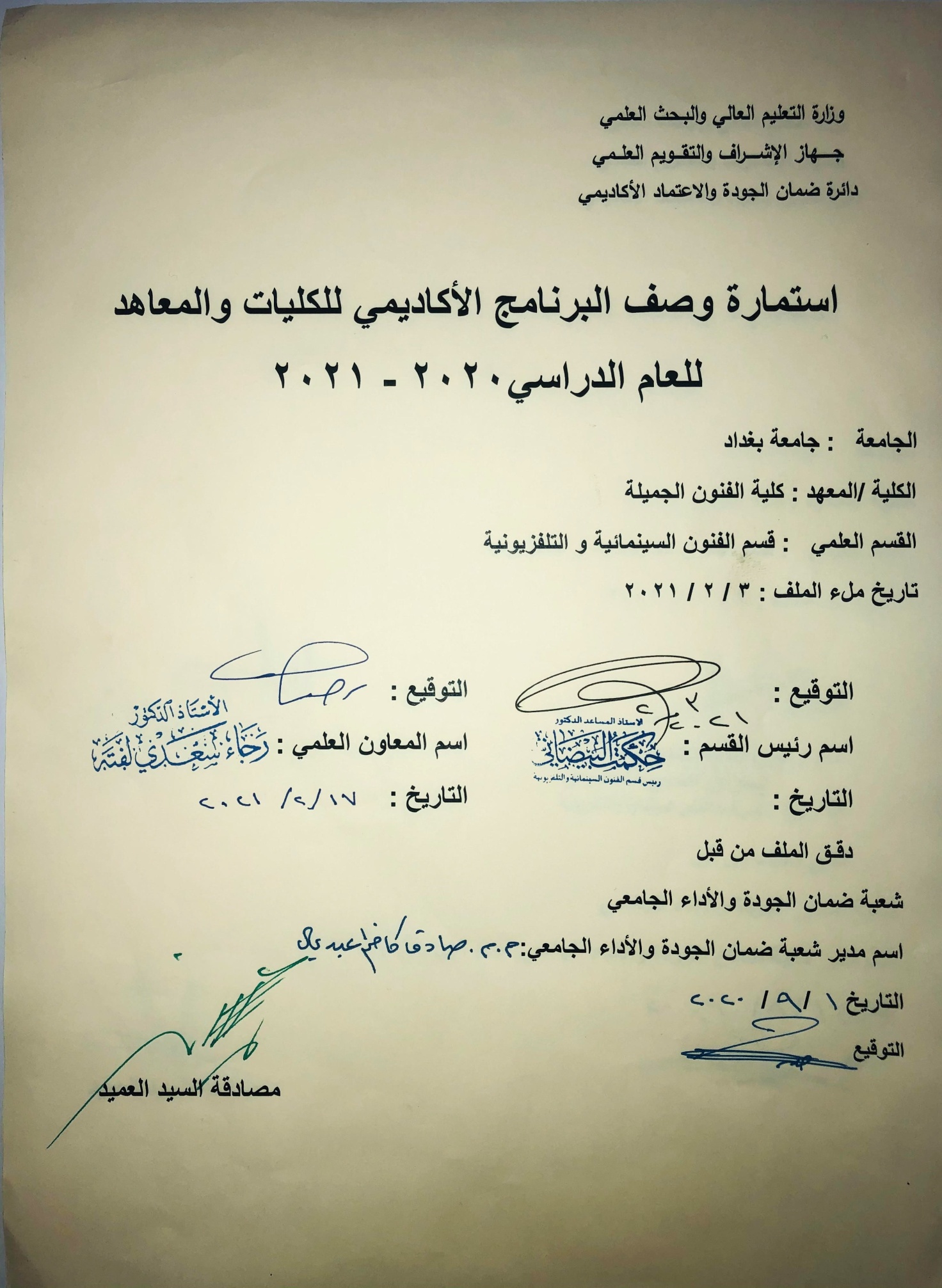 وصف تصميم المنطق الرقميوصف المقررالمؤسسة التعليميةكلية الفنون الجميلةالقسم الجامعي / المركزقسم الفنون السينمائية والتلفزيونيةاسم / رمز المقرراللغة الانكليزيةاشكال الحضور المتاحةطلبة الدراسات الصباحية والمسائيةالفصل / السنةكل الفروع/المرحلة الثانية/المرحلة الثالثةعدد الساعات الدراسية (الكلي)120 ساعة دراسيةتاريخ اعداد هذا الوصفاهداف المقررتعليم الطلبة وتطويرهم كفائة اللغة الانكليزية ودراسة منهج اللغة الانكليزية المقرر من قبل وزارة التعليم العالي والبحث العلميالاهداف المعرفية1:تعليم الطلبة على المهارات اللغة الانكليزية وتطويرها بدراسة حديثة الاهداف المهارتية الخاصة بالمقرر1: شروحات نظرية لكل موضوع في كل محاضرة من تمارين المنهج المقررطرائق التعليم والتعلم: شح نظري لكل فصل في اللغة الانكليزية بأستخدام احدث الطرق المتبعة في تطوير مهارات اللغة الانكليزيةطرائق التقييم: امتحان نظري بواقع امتحانين في كل فصلج – الاهداف الوجدانية والقيميةج 1 اعداد طالب متخصص على مستوى النظري والعملي في مجال اللغة الانكليزية.طرائق التقييمامتحان نظري بواقع امتحانين في كل فصلد- المهارات العامة والتأهيلية المنقولة (المهارات الاخرى المتعلقة بقابلية التوظيف والتطور الشخصي)اعداد طالب مهارات اللغة الانكليزية كتابا وقراءه التطوير والمحادثة واجبات عملية كتابة تقارير عن بعض المواضيع في اللغة الانكليزيةالاسبوعالساعاتمخرجات التعلم المطلوبةاسم الوحدة / المساق او الموضوعطريقة التعليمطريقة التقييم8Getting to know youمحاضرة نظريةامتحانات اسبوعية 8The way we liveمحاضرة نظريةامتحانات شهرية8It all went worngمحاضرة نظرية8Lets go shoppingمحاضرة نظرية8What do you want to doمحاضرة نظرية8Tell me what it likeمحاضرة نظرية8Fameمحاضرة نظرية8Dos and dontsمحاضرة نظرية8Going placesمحاضرة نظرية8Scared to deathمحاضرة نظرية8Things that changed the worldمحاضرة نظريةامتحان اسبوعية8Dreams and realtyمحاضرة نظريةامتحانات شهرية8Earning a living        محاضرة نظرية8Family tiesمحاضرة نظرية8It saw anderful woeldمحاضرة نظرية8Get happyمحاضرة نظرية8Telling talesمحاضرة نظرية8Doing the right thingsمحاضرة نظرية8On the moveمحاضرة نظرية8I just love itمحاضرة نظرية8The world of workمحاضرة نظرية8Just imag lineمحاضرة نظرية8Getting on together محاضرة نظرية8Obsess lonsمحاضرة نظرية8Tell me about it         محاضرة نظريةالكتب المقررة المطلوبةPre-intermediate students book new head way plus/intermediate students bookالمراجع الرئيسية (المصادر):منهج مخصص من قبل وزارة التعليم العالي والبحث العلمي / منهج المقرر بالغة الانكليزية أ. الكتب والمراجع التي يوصي بها  : موقع كلية الفنون الجميلة + موقع متخصص منهم بالغة الانكليزيةب. المراجع الالكترونية، مواقع الانترنيت:العمل على ارساء المنطلقات النظرية بلاعتماد على تفعيل الجوانب والتطبيقات واستخدام المهارات اللغة الانكليزية بالمشاركة الطالبة في نظام المحادثة والحوارات بالغة الانكليزية.